Menú del díaActivity 1Read the article, The Menú del Día in Spanish Cuisine and Culture about dining out in Spain and circle the correct answer in the table below with the information you have learned.Activity 2Choose 15 food items from the vocabulary you have learned and categorise them into el primer plato (entrée), el segundo plato (main course) or el postre (dessert) in the table below:Activity 3Watch the video, El restaurante (con subtítulos) (5:01), from 1:35 to the end at 5:01. You may not understand everything – just focus on vocabulary and structures which are familiar and answer the following questions in English.What time of day is it?What do the girls order as an entrée?Do either of the girls order chicken as the main dish?What do they both order to drink?Do they order a dessert?Write the English translation in the table below for the words and phrases used in a restaurant. Some words and phrases you may recognise from the previous unit:For the teacherActivity 1Activity 3What time of day is it? Afternoon (the waiter says Buenas tardes).What do the girls order as an entrée? They both order salad.Do either of the girls order chicken as the main dish? No.What do they both order to drink? Water and cola.Do they order a dessert? No.Provide the English translation of the phrases in random order on the board or include in this resource for differentiation.© State of New South Wales (Department of Education), 2023The copyright material published in this resource is subject to the Copyright Act 1968 (Cth) and is owned by the NSW Department of Education or, where indicated, by a party other than the NSW Department of Education (third-party material).Copyright material available in this resource and owned by the NSW Department of Education is licensed under a Creative Commons Attribution 4.0 International (CC BY 4.0) license.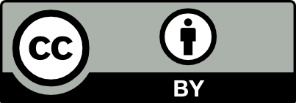 This license allows you to share and adapt the material for any purpose, even commercially.Attribution should be given to © State of New South Wales (Department of Education), 2023.Material in this resource not available under a Creative Commons license:the NSW Department of Education logo, other logos and trademark-protected materialmaterial owned by a third party that has been reproduced with permission. You will need to obtain permission from the third party to reuse its material.Links to third-party material and websitesPlease note that the provided (reading/viewing material/list/links/texts) are a suggestion only and implies no endorsement, by the New South Wales Department of Education, of any author, publisher, or book title. School principals and teachers are best placed to assess the suitability of resources that would complement the curriculum and reflect the needs and interests of their students.If you use the links provided in this document to access a third-party's website, you acknowledge that the terms of use, including licence terms set out on the third-party's website apply to the use which may be made of the materials on that third-party website or where permitted by the Copyright Act 1968 (Cth). The department accepts no responsibility for content on third-party websites.QuestionsAnswersThe menú del día is offered at what time of the day?Lunch timeBreakfast timeDinner timeCircle the correct statements about the menú del día:It is a snack-sized meal.It includes at least 3 courses.It is served from around 10 am.It offers at least 2 choices for the courses.It is traditionally the largest meal of the day.Spanish businesses close for a work break from 1:30–4:30pm.TrueFalseNot mentionedThe 3 sections of the menú del día are:________________________________________________________________________You will be expected to pay a tip in addition to the cost of the meal.TrueFalseNot mentionedThe best way to tell if the food is fresh, local and made with seasonal ingredients is:The menu is printed.Reading online reviews.The menu is written in chalk on a board.el primer platoel segundo platoel postreSpanishEnglish¿Te gusta la comida española?¡Vamos!¡Camarero!¿Qué hay de menú?ClaroYo también¿Puede traer el ketchup?la cuentayo pago¡Vale!Muchas graciasQuestionsAnswersThe menú del día is offered at what time of the day?Lunch timeBreakfast timeDinner timeCircle the correct statements about the menú del día:It is a snack-sized meal.It includes at least 3 courses.It is served from around 10 am.It offers at least 2 choices for the courses.It is traditionally the largest meal of the day.Spanish businesses close for a work break from 1:30–4:30pm.TrueFalseNot mentionedThe 3 sections of the menú del día are:el primer platoel segundo platoel postreYou will be expected to pay a tip in addition to the cost of the meal.TrueFalseNot mentionedThe best way to tell if the food is fresh, local and made with seasonal ingredients is:The menu is printed.Reading online reviews.The menu is written in chalk on a board.SpanishEnglish¿Te gusta la comida española?Do you like Spanish food?¡Vamos!Let’s go!¡Camarero!Waiter!¿Qué hay de menú?What’s on the menu?ClaroOf courseYo tambiénCan you bring the ketchup?¿Puede traer el ketchup?The billla cuentaI’m payingyo pagoOK!¡Vale!Thank you very muchMuchas graciasDo you like Spanish food?